Конспект сюжетного занятия по физкультуредля детей старшего дошкольного возраста  с нарушением зрения и особыми образовательными потребностями с элементами инновационной оздоровительной технологии «Психофизическая тренировка»«Остров игр»Разработала и провела Васина Наталья Владимировна воспитатель высшей квалификационной категорииЗанятие разработано для детей с нарушением зрения, с использованием индивидуального подхода и коррекционной направленности. В занятии применяется инновационная оздоровительная технология д.м.н. Нежкиной Н.Н. «Психофизическая тренировка» для детей с нарушением зрения.Цель: Укрепление психофизического здоровья детей, создание условий для социальной адаптации и эмоционального благополучия детей с нарушением зрения и ООП.Оздоровительные задачи:- увеличение выносливости, физической работоспособности;- обеспечение тренировки глазных мышц; - повышение функциональных возможностей дыхательной, сердечно-сосудистой, мышечной и других систем организма.Образовательные задачи: - закрепить умение ходить по гимнастической лестнице (шведской стенке) приставным шагом, правильно держаться руками за перекладину; - учить ритмично выполнять упражнения с гимнастической палкой под счет;- закрепить умение детей регулировать тонус основных мышечных групп с помощью различных по форме и интенсивности физических нагрузок, - умение переключаться от активности к расслаблению.Коррекционные задачи: - развивать моторную память,- способность к восприятию и передаче движений (серии движений);- совершенствовать ориентировку в пространстве, развитие произвольности.Воспитательные задачи: воспитывать силу воли, чувство взаимовыручкиПланируемые результаты:-формирование ответственного отношения к собственному здоровью;- гармонизация самооценки;-формирование у детей практических навыков организации деятельности – понимание и умение действовать по инструкции,- организация рабочего пространства, способность к самоорганизации.Инвентарь и спортивное оборудование: - карта острова, колокольчик, вопросительный знак, музыкальное оформление, игры головоломки (поощрение для детей).-стандартное:- мячи (резиновые) зеленые и оранжевые, разноцветные дорожки, два набора мягких модулей, мягкие модули «островки», маты, индивидуальные коврики, колючие мячики, шведская стенка;-нестандартное:- блестящие палочки, тренажер для стоп, тренажер «Шаговая дорожка».Продолжительность занятия: 25-30 минут         Место проведения: Спортивный залХод занятия:Список использованной литературыНежкина Н.Н. Психофизическая тренировка: Учебно – методическое пособие / Н.Н. Нежкина, М.К. Майорова. – Иваново: ИПК и ППК, 2006.Нежкина Н.Н. Методические основы общей и лечебной физической культуры // Здоровье детей –2006 - №18 – с.24-31.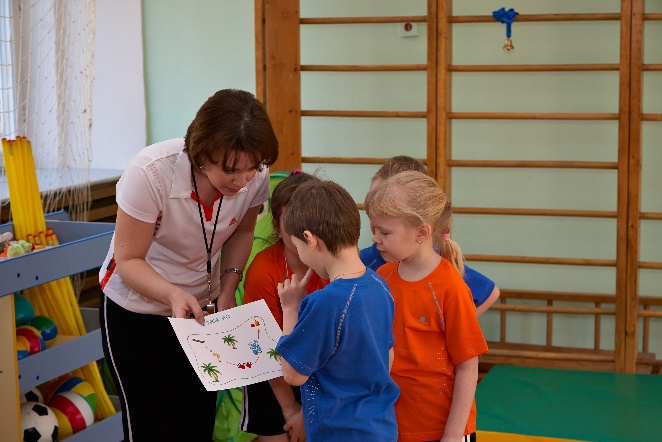 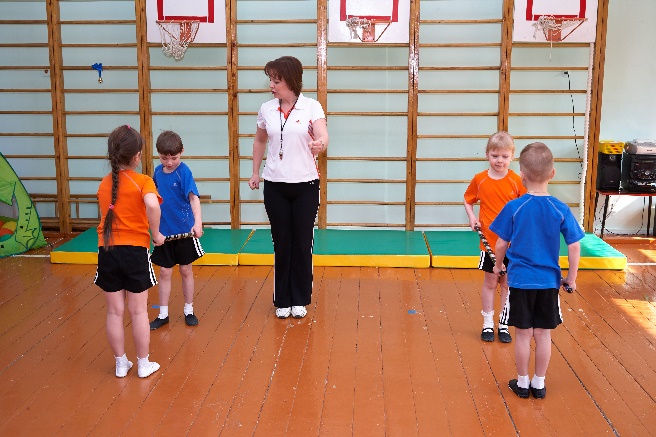 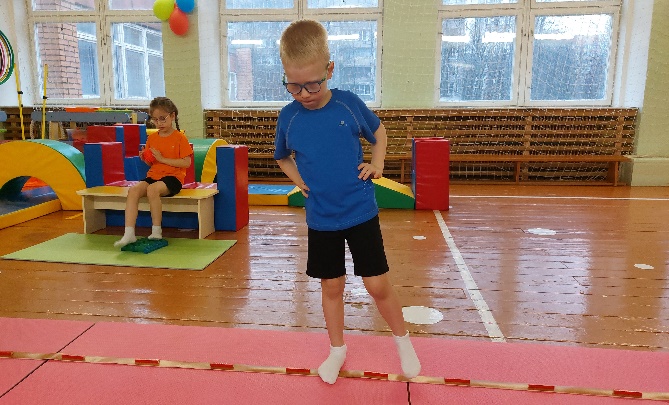 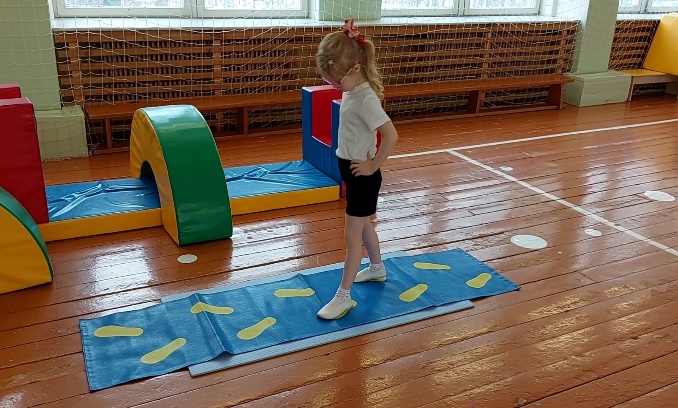 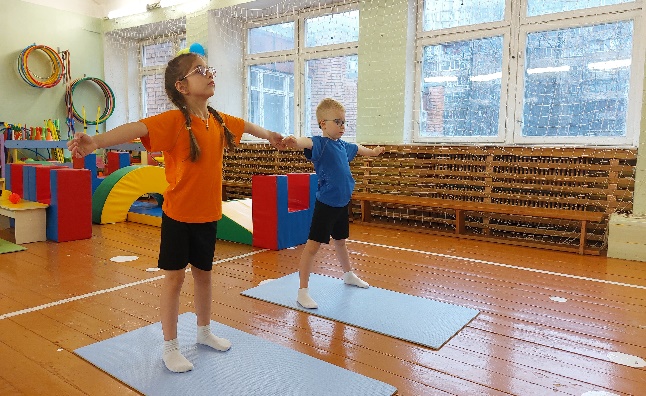 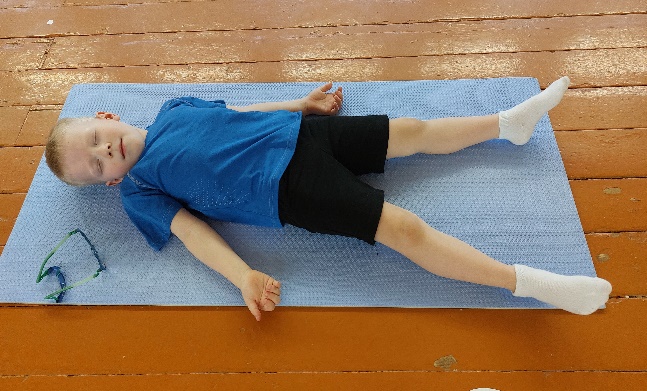 Содержание занятияОрганизационно-методические указанияПедагог:-Сегодня у нас необычное занятие, я предлагаю вам побывать на острове игр! Интересно, сможем ли мы найти там знакомые игры? А помогут нам добраться на остров волшебные мячи, в путь!Разминка с мячом «Дорога на остров»(под музыкальное сопровождение, по ярким дорожкам)-ходьба на пятках, мяч в руках перед собой;- ходьба на носках, мяч в вытянутых руках вверх;-кат мяча перед собой;- ходьба на коленях по матам, мяч перед собой, спина прямая.Педагог:- Вот мы и на острове! Посмотрим на карту, с какой игры мы начнем наши поиски? (ответ детей-игра «Палочка–Занималочка»)Комплекс ОРУ с палочкой(Упражнения в парах, выполняются под динамичную музыку)«Птицы»И.п. – лицом друг к другу, палки держать в двух опущенных руках,1- руки в стороны,2- и.п. Выполнять 6-8 раз«Веселый пешеход»И.п. - лицом друг к другу, палки держать в двух опущенных руках,1-2-3-4- переступание с ноги на ногу, движения руками вперед -  назад, имитируя ходьбу.Выполнять 6-8 раз«Подъемный кран»И.п. - лицом друг к другу, палки держать в двух опущенных руках,1- присесть, положить палочку на пол;2- и.п., руки на пояс.Выполнять 4-6 разПедагог:-Посмотрим на карту, какая игра нас ждет? (лабиринт). Этот лабиринт нужно пройти в определенном порядке и в конце обязательно позвонить в колокольчик.Полоса препятствий «Лабиринт»- лазание по мягким модулям;- ходьба по следам, по мягким «островкам»;- ходьба приставным шагом по гимнастической лестнице;- дотянуться и позвонить в колокольчик.Педагог:- Какие вы молодцы! Очень хорошо и правильно выполнили все упражнения!- А какую следующую игру мы видим на карте? Нарисован знак вопроса! Что же скрывается под этим знаком? (ответ детей- тренажеры!)- Соня, Саша и Андрей выполнят упражнение для стоп.- Коля пройдет по «Шаговой дорожке».Упражнения на тренажерах(индивидуальная работа)Тренажер для стоп.- выполнение упражнений для профилактики стоп, круговое и вертикальное вращение колючего мяча кистями рук.«Шаговая дорожка» - ходьба прямо, перешагивая через красные палочки;- ходьба приставным шагом правым и левым боком, перешагивая через красные палочки.Педагог:- Молодец Коля. Ты ни разу не сбился, и прошагал без моей помощи! Очень хорошо все выполнили задание, правильно и четко, молодцы!-Какая же игра нас ждет дальше? Посмотрим на карту. (ответ детей-«Здоровые глазки»)Комплекс статических упражнений(выполняется под спокойную музыку)Педагог:-Давайте побудем маленькими гимнастами! Выполним статические упражнения.Что же такое - статические упражнения? Это упражнения на напряжение и расслабление мышц. Приготовьте, пожалуйста, себе рабочее место.1.Растягивание в стороны.Итак, мы ставим ноги на ширину чуть шире плеч, разводим прямые руки в стороны, делаем глубокий вдох и тянемся руками в стороны. А теперь медленно опускаем прямые руки вниз, и ставим ноги вместе. Молодцы!2.Надувание щек.Медленно опускаемся на колени и садимся на пятки.  Наберите в щеки воздух. Погоняйте воздушный шарик во рту туда и сюда. Затем медленно выпустите воздух. Хорошо!3.Открываем глаза.И.п. то же.Согните расслабленные руки и поднимите их перед грудью, сожмите ладони в кулак. Закройте плотно глаза и сожмите губы. Разожмите кулаки, растопырьте пальцы – ладонями кверху. Одновременно с этим широко откройте глаза и рот.4.Быстрое расслабление глаз.Мы сидим на полу в позе «полу-лотоса». Нахмурьте лоб, сморщите нос. Плотно сожмите веки и напрягите все лицевые мышцы. А теперь расслабьте их. Широко откройте глаза и моргните. Затем закройте глаза и наслаждайтесь полным расслаблением лица и глаз.5.Расслабление глаз с помощью ладоней.Ложимся на спину. Потрите друг о друга ладони, пока они не станут теплыми. Зарядите руки теплом и энергией. Затем закройте глаза ладонями. Представьте себе, что тепло и энергия ваших рук оказывают целительное воздействие на глаза. Почувствуйте темноту. Теперь ваши глаза полностью расслаблены, а зрение становится совершенно ясным.   - А сейчас мы немного отдохнем! Нас ожидает оздоровительный сеанс, но не простой, а сказочный! Представьте, что мы лежим на теплом песке и греемся на солнышке…                                                                                                                         (Релаксационный текст по выбору педагога)Релаксация(Оздоровительный сеанс выполняется под медленную расслабляющую музыку) Педагог:-А сейчас после хорошего отдыха проведемнебольшой самомассаж.Пальчиковая гимнастика1,2,3,4,5, вышли пальчики гулять!                 (Сжимание и разжимание пальцев рук) Ну-ка, братцы, за работу…	                 (Интенсивное растирание кистей рук)Крутим точки у бровей,	Глазки смотрят веселей!	(Указательными пальцами массирование БАТ у бровей)Обведем глазами кругИ посмотрим все вокруг.                   (круговое вращение глазами)Взгляд мы вправо отведемПальчики свои найдем.                  (Вытянуть правую руку в правую сторону, ладонью на себя, рассмотрев свои пальцы)Теперь влево мы посмотримСнова пальчики рассмотрим.               (Вытянуть левую руку в левую сторону, ладонью на себя, рассмотрев свои пальцы)Поднесем к глазам ладошкиПосидим совсем немножко.              (Легко закрыть глаза ладонями)Без гимнастики друзья,Нашим глазкам жить нельзя!            (Хлопки в ладоши)Итог занятия.-Ребята, понравилось вам путешествие на остров игр?- Как назывались игры, которые вам встретились?- Какое у вас настроение?-Я вижу у всех прекрасное радостное настроение, у вас все получилось и видны большие успехи!У меня для вас небольшой сюрприз – игра «Головоломка»!Занятие окончено, до свидания!Оборудование: зеленые мячи, маты, цветные дорожки.Выполнение: 3 мин.- следить за правильным выполнением упражнений, подбадривать, поощрять детей.Оборудование: блестящие палочкиВыполнение: 5 мин.- смотреть прямо, голову не опускать, следить за положением палки.- переступания выполнять в среднем темпе.- приседать плавно, стараться пятки не отрывать, дыхание произвольное.Оборудование: мягкие модули, «островки», следки, лестница, колокольчик.Прохождение 1 раз.-следить за дистанцией, -при ходьбе держать руки на поясе;-держаться за гимнастическую перекладину правильным хватом.Оборудование: тренажеры, колючие мячи, скамейки.Выполнение: 4 мин.- выполнять упражнения в среднем темпе, сидеть с прямой спиной, руки с мячом перед собой, смотреть на мяч.- смотреть прямо перед собой, на палочки не наступать, спина прямая.Оборудование: индивидуальные коврикиВыполнение: 5 мин.-статические упражнения помогают расслабить глазки, учат быть выдержанными, спокойными, уверенными в своих силах.-дети раскладывают туристические коврики в определенное место, стараясь не помешать товарищу. В процессе выполнения упражнений, педагог подходит к детям, напоминая о дыхании, правильном расположении глаз, рук, ног.- упражнение делает сильным позвоночник, улучшает работу сердца и головного мозга.-спину держим прямой, ноги сильные, колени не сгибаем, дышим ровно, спокойно.-упражнение устраняет напряжение с глаз и всех лицевых мышц, стимулирует дыхание, устраняет неподвижность взгляда.-спину держать прямой, руки на коленях.-упражнение хорошо помогает расслабить лицевые и глазные мышцы. -спину держать прямой, руки перед собой.-упражнение расслабляет все лицевые мышцы, снимает напряжение с глаз.-спину держать прямой, руки на коленях.-упражнение снимает напряжение с глаз, делает зрение более отчетливым.-пальцы обеих рук должны пересекаться на лбу, руки должны быть расслабленными и не давить на глаза.Выполнение: 2-3 мин.-релаксация помогает расслабить мышцы и восстановить силы.-дети ложатся на коврики на спину, закрывают глаза. На фоне спокойной музыки звучит релаксационный текст педагога. По мере необходимости, педагог подходит к детям, помогает им расслабиться, присаживаясь рядом и поглаживая их по рукам.-упражнения выполняются сидя на ковре.Выполнение: 2-3 мин.